Hasil Wawancara Penyakit KonjungtivitisHari/Tanggal		: Rabu, 25 Maret 2021Lokasi                         : Fakultas Kedokteran Universitas Sumatera Utara	     Program Studi Magister (S2) Kedokteran KlinikPakar			: Prof.Dr.dr. Rodiah Rahmawaty Lubis M.Ked(Oph) SpM(K)1. Saya		  : Apa yang dimaksud Konjungtivitis ?Jawab Pakar  : Konjungtivitis adalah peradangan atau inflamasi yang terjadi pada mata,  yakni di bagian konjungtiva. Konjungtiva sendiri merupakan lapisan tipis dan bening yang melapisi bagian putih dari bola mata dan lapisan dalam dari kelopak mata. Penderitanya akan mengalami mata merah.2. Saya	: Apakah Penyakit Konjungtivitis Memiliki jenis ?    Jawab Pakar	:  3. Saya 	:  Apakah Penyakit Konjungtivitis Mengenal Batas usia ?Jawab Pakar  : Tidak 4. Saya	: Apa Saja Gejala Konjungtivitis?    Jawab Pakar  :5.Saya : Bagaimana Solusi Konjungtivitis?Medan, 25 Maret 2021 		              Program Studi Magister (S2) Kedokteran Klinik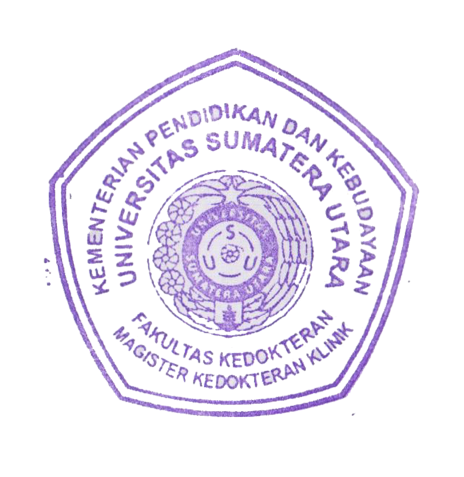 				    Fakultas Kedokteran Universitas Sumatera Utara,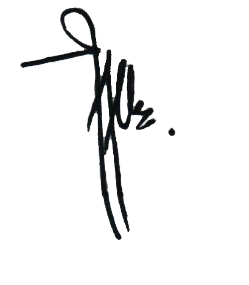 Prof.Dr.dr. Rodiah Rahmawaty Lubis M.Ked(Oph) SpM(K)NIP. 197604172005012002NIDN. 0017047601Kode PenyakitNama GejalaP01AlergiP02Kimia dan IritanP03InfektifKode GejalaNama GejalaG1Mata merah di bagian putih bola mata atau kelopak mata bagian dalamG2Penglihatan dalam batas normalG3Mata terasa gatalG4Kelopak mata bengkakG5Mata berairG6Nyeri atau perih pada mataG7Sensasi mata berpasirG8Sensitif terhadap cahayaG9Belekan di pangkal bulu mataG10Jumlah air mata yang keluar tidak normalG11Sensasi terbakar pada mataG12Lebih peka terhadap cahayaG13Kelenjar getah bening yang membengkakG14Penumpukan kotoran kental berwarna kuningPenyakit KonjungtivitisSolusi PengobatanAlergiPemberian lubrikan (untuk melumasi mata)Obat tetes mata untuk KonjungtivitisMengompres mata dengan air hangat atau air dinginSteroid (obat untuk mengurangi iritasi/ antialergi).Kimia atau IritanMengompres mata dengan air hangat atau air dinginPemberian lubrikan (untuk melumasi mata)Obat tetes mata untuk KonjungtivitisSteroid (obat untuk mengurangi iritasi/ antialergi).Pengobatan untuk melawan kuman (antibiotik untuk melawan bakteri)InfektifTrabeculectomy (Bedah Konjungtiva)Pemberian lubrikan (untuk melumasi mata)Obat tetes mata untuk KonjungtivitisPengobatan untuk melawan kuman (antibiotik untuk melawan bakteri)Steroid (obat untuk mengurangi iritasi/ antialergi)